СОВЕТ ДЕПУТАТОВ муниципального образования ЧЕРКАСский сельсовет Саракташского района оренбургской области   третий созывР Е Ш Е Н И Е   Двадцать девятого заседания Совета депутатов                                             Черкасского сельсовета третьего созыва № 149                           с. Черкассы                            от   22 ноября 2018 годаОб установлении границ  территориальногообщественного самоуправленияна территории  муниципального образованияЧеркасский сельсовет Саракташского районаВ соответствии со статьёй 27Федерального закон от 06.10.2003 №131-ФЗ "Об общих принципах организации местного самоуправления в Российской Федерации", руководствуясь статьёй 13 Устава муниципального образования   Черкасский сельсовет Саракташского района Совет депутатов муниципального образования Черкасский сельсовет Саракташского района.РЕШИЛ:1. Установить границы территорий, в пределах которых осуществляется территориальное общественное самоуправления в населенных пунктах (на части территории) муниципального образования Черкасский сельсовет Саракташского района, согласно приложению.2. Поручить администрации  муниципального образования Черкасский сельсовет Саракташского района оказать содействие инициативной группе граждан по подготовке и проведению собрания (конференции) граждан по организации территориального общественного самоуправления3. Настоящее решение вступает в силу после обнародования и подлежит размещению на официальном информационном сайте администрации муниципального образования Черкасский сельсовет в сети «Интернет».Председатель Совета депутатов,Глава муниципального образования                                               Т.В. Кучугурова.Разослано: администрации района, прокуратуре района, Досмогамбетову К.М.Приложениек решению Совета депутатов муниципального образованияЧеркасский сельсовет Саракташского районаот  22.11.2018 № 147Описание границ территорийв пределах которых осуществляетсятерриториальное общественное самоуправленияв населенных пунктах (части территории)  муниципальногообразования Черкасский сельсовет Саракташского района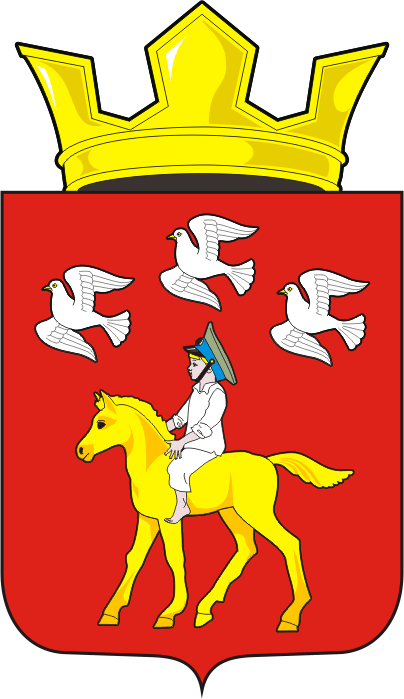 №п/пНаименование населенного пункта муниципального образованияНаименование улиц,№ домов в границах которых осуществляется ТОСНаименование ТОС1.с. Александровкаграницы населенного пункта села Александровка«Александровка»